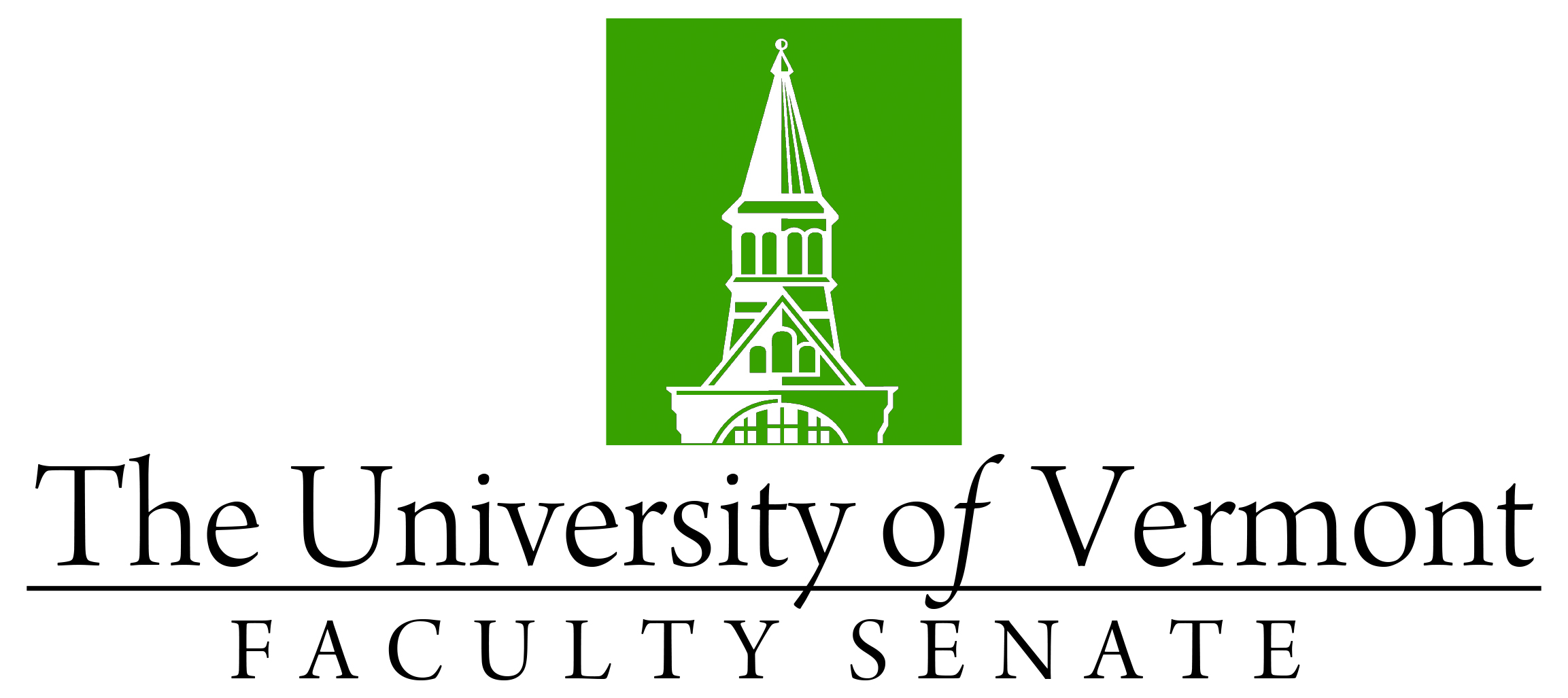 Faculty Senate MeetingMonday, November 27, 20234:00 – 5:30 pm, TeamsAgenda4:00Faculty Senate President’s Welcome Remarks – Thomas Borchert4:05Consent Agenda (vote)Minutes of the October 2023 Faculty Senate Meeting4:10Reports that do not require a Senate vote:Curricular Affairs CommitteeStudent Affairs Committee – extending student athlete policy to graduate students4:15Academic Freedom and Outside Speakers (Trent Klingerman, UVM General Counsel)4:35Water Resources Institute Proposal (Beverly Wemple, Professor of Geography)4:50Update on Admissions and the Impact of Supreme Court decision on Affirmative Action (Jay Jacobs, Vice Provost for Enrollment Management)5:10New Business5:15Adjourn